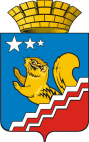 Свердловская областьГЛАВА ВОЛЧАНСКОГО ГОРОДСКОГО ОКРУГА         постановление27.12.2023 года 			      	                               	               	              	      	        № 702                                                                     г. ВолчанскОб утверждении Программы профилактики рисков причинения вреда (ущерба) охраняемым законом ценностям при осуществлении муниципального контроля в сфере благоустройства на территории Волчанского городского округа  на 2024 годВ соответствии с частью 2 статьи 44 Федерального закона от 31.07.2020 года № 248-ФЗ «О государственном контроле (надзоре) и муниципальном контроле в Российской Федерации», постановлением Правительства Российской Федерации от 25.06.2021 года № 990 «Об утверждении Правил разработки и утверждения контрольными (надзорными) органами программы профилактики рисков причинения вреда (ущерба) охраняемым законом ценностям»,ПОСТАНОВЛЯЮ:	1. Утвердить Программу профилактики рисков причинения вреда (ущерба) охраняемым законом ценностям при осуществлении муниципального контроля в сфере благоустройства на территории Волчанского городского округа на 2024 год (прилагается).2.  Настоящее постановление разместить на официальном сайте Волчанского городского округа http://volchansk-adm.ru/.3. Контроль за исполнением настоящего постановления оставляю за собой. Исполняющий обязанностиглава городского округа						    О.В.АдельфинскаяУТВЕРЖДЕНАпостановлением главыВолчанского городского округа   от 27.12.2023 года № 702ПРОГРАММА ПРОФИЛАКТИКИ РИСКОВ ПРИЧИНЕНИЯ ВРЕДА (УЩЕРБА) ОХРАНЯЕМЫМ ЗАКОНОМ ЦЕННОСТЯМ ПРИ ОСУЩЕСТВЛЕНИИ МУНИЦИПАЛЬНОГО КОНТРОЛЯ В СФЕРЕ БЛАГОУСТРОЙСТВА НА ТЕРРИТОРИИ ВОЛЧАНСКОГО ГОРОДСКОГО ОКРУГА  НА 2024 ГОДПрограмма профилактики рисков причинения вреда (ущерба) охраняемым законом ценностям при осуществлении муниципального контроля в сфере благоустройства на территории Волчанского городского округа  на 2024 год (далее - программа профилактики) разработана в соответствии с постановлением Правительства Российской Федерации от 25.06.2021 года       № 990 «Об утверждении Правил разработки и утверждения контрольными (надзорными) органами программы профилактики рисков причинения вреда (ущерба) охраняемым законом ценностям» и устанавливает порядок проведения профилактических мероприятий, направленных на предупреждение нарушений обязательных требований, соблюдение которых оценивается в рамках осуществления муниципального контроля в сфере благоустройства на территории Волчанского городского округа.Раздел 1. Анализ текущего состояния осуществления муниципального контроля в сфере благоустройства, описание текущего развития профилактической деятельности контрольного органа, характеристика проблем, на решение которых направлена программа профилактики1.1. Настоящая программа предусматривает комплекс мероприятий по профилактике рисков причинения вреда (ущерба) охраняемым законом ценностям при осуществлении муниципального контроля в сфере благоустройства на территории Волчанского городского округа.	1.2. Муниципальный контроль в сфере благоустройства осуществляется на основании пункта 25 части 1 статьи 16 Федерального закона от 06.10.2003 года № 131-ФЗ «Об общих принципах организации местного самоуправления 
в Российской Федерации», в соответствии с требованиями Федерального закона от 31.07.2020 года № 248-ФЗ «О государственном контроле (надзоре) и муниципальном контроле в Российской Федерации», Положения о муниципальном контроле в сфере благоустройства на территории Волчанского городского округа,  утвержденного решением Волчанской городской Думы от 08.09.2021 года № 44.1.3. Лицами, контролируемыми контрольным органом, являются граждане 
и организации, деятельность, действия (бездействие) которых подлежит муниципальному контролю в сфере благоустройства.1.4. По состоянию на 01.01.2024 года на территории Волчанского городского округа  имеются следующие объекты муниципального контроля:- деятельность, действия (бездействие) 141 индивидуальный предприниматель и 60 юридических лиц, в рамках которых должны соблюдаться обязательные требования в сфере благоустройства;- 1680 индивидуальных жилых домов, 210 многоквартирных домов, 215 домов блокированной застройки к которым предъявляются обязательные требования в сфере благоустройства.1.5. Основной проблемой подконтрольной среды является низкий уровень информированности граждан и организаций по вопросам соблюдения обязательных требований в сфере благоустройства.1.6. По состоянию на 01.01.2024 года на территории Волчанского городского округа  внеплановые и плановые проверки муниципального контроля в сфере благоустройства не проводились.1.7. В целях профилактики  предусмотрены следующие мероприятия:1) информирование;2) объявление предостережения о недопустимости нарушения обязательных требований;3) консультирование.Информирование осуществляется посредством размещения сведений, установленных частью 3 статьи 46 Федерального закона № 248 на официальном сайте Волчанского городского округа.Объявление предостережений о недопустимости нарушений обязательных требований осуществляется на основании сведений о готовящихся нарушениях обязательных требований или признаках нарушений обязательных требований. Консультирование по вопросам, связанным с организацией и осуществлением муниципального контроля, осуществляется по обращениям контролируемых лиц и их представителей. 1.8. Основной проблемой при реализации программы профилактики является низкий уровень вовлеченности контролируемых лиц в регулярное взаимодействие с контрольным органом по вопросам осуществления муниципального контроля в сфере благоустройства, а также соблюдения обязательных требований.Раздел 2. Цели и задачи реализации программы профилактики рисков причинения вреда2.1. 	Целями программы профилактики являются:1) стимулирование добросовестного соблюдения обязательных требований всеми контролируемыми лицами;2) устранение условий, причин и факторов, способных привести к нарушениям обязательных требований и (или) причинению вреда (ущерба) охраняемым законом ценностям;3) создание условий для доведения обязательных требований до контролируемых лиц, повышение информированности о способах их соблюдения.2.2. Задачами программы профилактики являются:1) установление и оценка зависимости видов, форм и интенсивности профилактических мероприятий от особенностей конкретных объектов контроля и присвоенного им уровня риска, проведение профилактических мероприятий с учетом данных факторов;2) формирование одинакового понимания обязательных требований у всех участников контрольно-надзорной деятельности;3) выявление причин, факторов и условий, способствующих нарушению обязательных требований, определение способов устранения или снижения рисков их возникновения;4) повышение уровня правовой грамотности контролируемых лиц, в том числе путём обеспечения доступности информации об обязательных требованиях и необходимых мерах по их исполнению.Раздел 3. Перечень профилактических мероприятий, сроки (периодичность) их проведенияРаздел 4. Показатели результативности и эффективности программы профилактикиИндикативные показатели результативности программы профилактики:1) количество проведенных профилактических мероприятий, ед.; 2) количество контролируемых лиц, в отношении которых проведены профилактические мероприятия, ед.; 3) доля контролируемых лиц, в отношении которых проведены профилактические мероприятия, %.Оценка результативности и эффективности программы профилактики осуществляется по истечении года реализации программы профилактики, в срок не позднее 15 февраля 2025 года.№ п/пНаименование профилактического мероприятияСодержание мероприятияСроки (периодичность) проведенияОтветственные исполнители123451.ИнформированиеРазмещение и поддержание в актуальном состоянии на официальном сайте контрольного органа следующей информации:1) тексты нормативных правовых актов, регулирующих осуществление муниципального контроля в сфере благоустройства;2) сведения об изменениях, внесенных в нормативные правовые акты, регулирующие осуществление муниципального контроля в сфере благоустройства, о сроках и порядке их вступления в силу;3) перечень нормативных правовых актов с указанием структурных единиц этих актов, содержащих обязательные требования, оценка соблюдения которых является предметом муниципального контроля в сфере благоустройства, а также информацию о мерах ответственности, применяемых при нарушении обязательных требований, с текстами в действующей редакции;4) руководства по соблюдению обязательных требований, разработанные и утвержденные в соответствии с Федеральным законом от 31.07.2020 № 247-ФЗ «Об обязательных требованиях в Российской Федерации»;5) программу профилактики рисков причинения вреда;6) исчерпывающий перечень сведений, которые могут запрашиваться контрольным органом у контролируемого лица;7) сведения о способах получения консультаций по вопросам соблюдения обязательных требований;8) сведения о порядке досудебного обжалования решений контрольного органа, действий (бездействия) его должностных лиц;9) доклады о муниципальном контроле в сфере благоустройства;10) иные сведения, предусмотренные нормативными правовыми актами Российской Федерации, нормативными правовыми актами субъектов Российской Федерации, муниципальными правовыми актами и (или) программами профилактики рисков причинения вреда.Постоянно(по мере необходимости) специалист отдела ЖКХ, строительства и архитектуры администрации Волчанского городского округа2.Объявление предостережения о недопустимости нарушений обязательных требованийПредостережение объявляется и направляется контролируемому лицу в порядке, предусмотренном статьей 21 Закона № 248-ФЗ, и должно содержать указание на соответствующие обязательные требования, предусматривающий их нормативный правовой акт, информацию о том, какие конкретно действия (бездействие) контролируемого лица могут привести или приводят к нарушению обязательных требований, а также предложение о принятии мер по обеспечению соблюдения данных требований и не может содержать требование представления контролируемым лицом сведений и документов.Постоянно (по мере получения контрольным органом сведений о готовящихся нарушениях обязательных требований или признаках нарушений обязательных требований) специалист отдела ЖКХ, строительства и архитектуры администрации Волчанского городского округа3.КонсультированиеРазъяснения по вопросам, связанным с организацией и осуществлением муниципального контроля.Консультирование в устной форме осуществляется по телефону, посредством видео-конференц-связи, на личном приеме, либо в ходе проведения профилактического и (или) контрольного мероприятия, по следующим вопросам:1) местонахождение, контактные телефоны, адрес официального сайта контрольного органа в информационно-телекоммуникационной сети Интернет и адреса электронной почты контрольного органа;2) график работы контрольного органа, время приема посетителей;3) номера кабинетов, где проводятся прием и информирование посетителей по вопросам осуществления муниципального контроля в сфере благоустройства, а также фамилии, имена, отчества (при наличии) инспекторов, осуществляющих прием и информирование;4) перечень нормативных правовых актов, регулирующих осуществление муниципального контроля в сфере благоустройства;5) перечень актов, содержащих обязательные требования.Консультирование в письменной форме, в соответствии с запросом контролируемого лица о предоставлении информации об организации и осуществлении муниципального контроля в сфере благоустройства, осуществляется по следующим вопросам:1) основание отнесения объекта контроля, принадлежащего обратившемуся контролируемому лицу или используемого таким контролируемым лицом, к категории риска;2) основание назначения контрольного мероприятия в случае назначения такого контрольного мероприятия в отношении объекта контроля, принадлежащего обратившемуся контролируемому лицу или используемого таким контролируемым лицом;3) основание объявления обратившемуся контролируемому лицу предостережения;4) наличие запланированных контрольных мероприятий в отношении объектов контроля, принадлежащих обратившемуся контролируемому лицу или используемых таким контролируемым лицом.Постоянно(по мере поступления запросов, обращений)специалист отдела ЖКХ, строительства и архитектуры администрации Волчанского городского округа№ п/пНаименование показателяЦелевое значение, ед.Методика оценки показателя12341.Снижение числа внеплановых проверокНе более 3Если фактический показатель не превышает целевой, то 100%2.Снижение числа выданных предписаний об устранении выявленных нарушенийНе более 3Если фактический показатель не превышает целевой, то 100%